ĐỀ KIỂM TRA HỌC KÌ TIẾNG VIỆT – TOÁN 3MÔN TOÁNKIỂM TRA HỌC KÌ IIĐề 10Phần 11.Viết số thích hợp vào chỗ chấm:2.Khoanh vào chữ đặt trước kết quả đúng:a)Giá trị của chữ số 4 trong 45 679 là :A.4 chục            B.4 trăm                 C.4 nghìn                D.4 chục nghìnb)Số thích hợp điền vào chỗ chấm của 3m5cm = ……. là:A.35cm              B.305cm                C.350cm               D.3005cm3.Ghi đúng Đ, hoặc sai S vào ô :a) Đồng hồ chỉ 10 giờ 6 phút 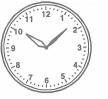 b)655 + 145 : 5 = 800 : 5 = 160 c) Diện tích hình được tô đậm là 4cm2 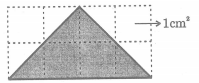 Phần 21.a) Đặt tính rồi tính :b)Tính giá trị biểu thức:9709 + 2579 x 8……………….……………….2.Một cửa hàng đại lí nhận về 8 thùng dầu gội đầu cùng loại gồm có 128 chai. Cửa hàng đã bán đi 5 thùng này. Hỏi số chai gội đầu đã bán là bao nhiêu chai ?Bài giải……………………………………………………………………………..……………………………………………………………………………..……………………………………………………………………………..……………………………………………………………………………..3.Hình chữ nhật ABCD được chia thành 2 hình vuông bằng nhau. Hình vuông có cạnh là 4cm. Hãy tính diện tích hình chữ nhật ABCD.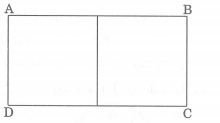 Bài giải……………………………………………………………………………..……………………………………………………………………………..……………………………………………………………………………..……………………………………………………………………………..Số liền trướcSố đã choSố liền sau……………….68 100……………………………….86 299………………61 710 – 9698……………….……………….……………….31 584 : 7……………….……………….……………….